AVRASYA ÜNİVERSİTESİSHMYO/ORTOPEDİK ORTEZ VE PROTEZ/ 2021-2022 GÜZ DÖNEMİ DERS PROGRAMI/ 1.SINIF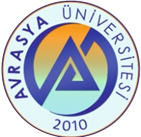 ORTOPEDİK ORTEZ VE PROTEZ/  1.SINIFORTOPEDİK ORTEZ VE PROTEZ/  1.SINIFORTOPEDİK ORTEZ VE PROTEZ/  1.SINIFORTOPEDİK ORTEZ VE PROTEZ/  1.SINIFORTOPEDİK ORTEZ VE PROTEZ/  1.SINIFPAZARTESİSALIÇARŞAMBAPERŞEMBECUMA08.00-08.30TDB 1001TÜRK DİLİ-IUZEM YDB 1001İNGİLİZCE IUZEM ATA 1001ATATÜRK  İLKELERİ VE İNK.TARİHİ-IUZEM08.50-09.20TDB 1001TÜRK DİLİ-IUZEMYDB 1001İNGİLİZCE IUZEMATA 1001ATATÜRK  İLKELERİ VE İNK.TARİHİ-IUZEM09.40-10.10OPO 1001ANATOMİÖğr. Gör. Mektap KONDAK D-10310.30-11.00OPO 1001ANATOMİÖğr. Gör. Mektap KONDAKD-10311.20-11.5012.10-12.4012.40-13.3013.30-14.00OPO 1009İLK YARDIMDr. Öğr. Üyesi Mustafa ÇAPARAMFİOPO 1005ORTEZ PROTEZ TERMİNOLOJİSİÖĞR. GÖR. Elif ÖRSELOĞLUD-102OPO 1007 PROTEZ ORTEZ KLİNİĞİNDE İLETİŞİM BECERİLERİÖĞR. GÖR. Semra ALTSOYD-20314.20-14.50OPO 1009İLK YARDIMDr. Öğr. Üyesi Mustafa ÇAPARAMFİOPO 1005ORTEZ PROTEZ TERMİNOLOJİSİÖĞR. GÖR. Elif ÖRSELOĞLUD-102OPO 1007 PROTEZ ORTEZ KLİNİĞİNDE İLETİŞİM BECERİLERİÖĞR. GÖR. Semra ALTSOYD-20315.10-15.40OPO 1003FİZYOLOJİZeydin ACAR D-30516.00-16.30OPO 1003FİZYOLOJİZeydin ACARD-30516.50-17.2017.40-18.10